
Kamuoyunun DikkatineMesleki Yeterlilik Kurumu Yönetim Kurulunun 18.05.2022 tarih ve 2022/101 sayılı kararı ile sınav ve belgelendirme yetkimiz “kendi talebimiz doğrultusunda” askıya alınmıştır. Yönetim Kurulu karar tarihi itibariyle kapsamımızda bulunan 12UY0055-3 Alçı Sıva Uygulayıcısı seviye -3 ulusal yeterliliğinde tanıtım, başvuru kabulü ve sınavlar dâhil bütün faaliyetlerimiz durdurulmuştur.“Yetkisi Askıya Alınan veya Kaldırılan Yetkilendirilmiş Belgelendirme Kuruluşlarının Gerçekleştirmesi Gereken İşlemlere İlişkin Usul ve Esaslar” çerçevesinde belgelendirme süreci tamamlanmış veya belgelendirme kararı alınmış adaylara ilişkin tüm işlemler tarafımızca tamamlanacak, sınav haklarının tamamını kullanmamış veya sınav haklarını kullandığı halde belgelendirme karar süreci tamamlanmamış adayların sınav ücretleri iade edilecektir.Saygılarımızla…ARAF İŞ SAĞLIĞI VE GÜVENLİĞİ A.Ş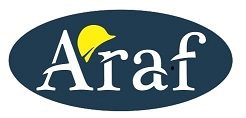 ARAF İŞ SAĞLIĞI VE GÜVENLİĞİ A.ŞÇAY MH. MÜLAZIM SK. NO:5 ÇAYCUMA/ZONGULDAK 0372 620 0666araf@arafbelge.comarafbelge.com